附图：三脚架存放方格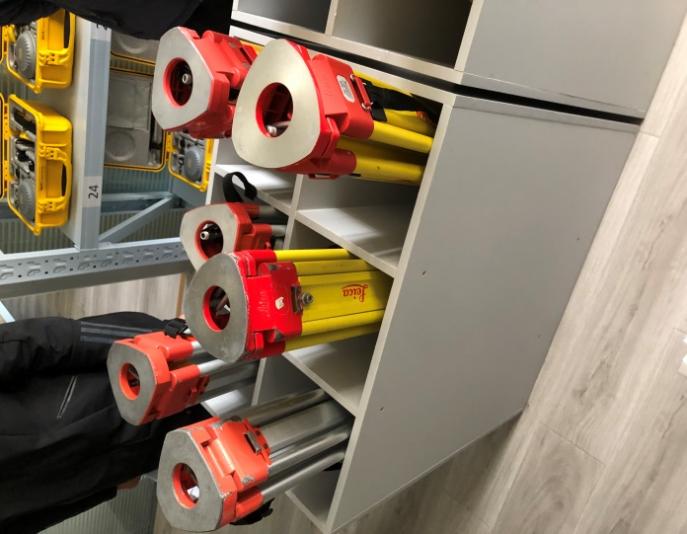 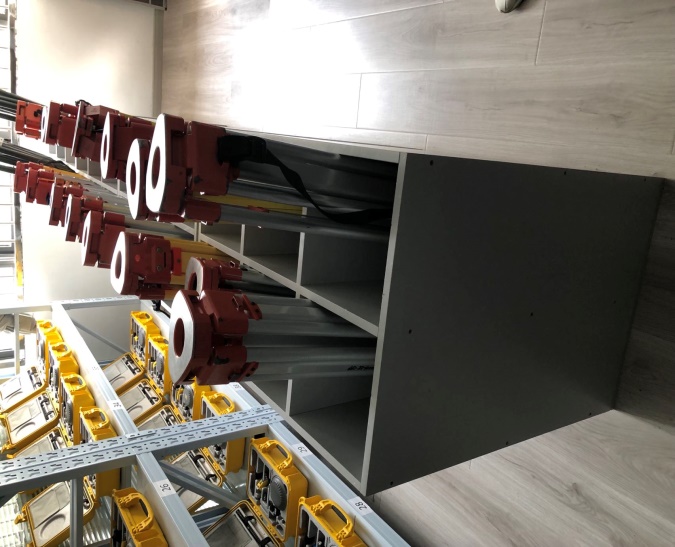 货架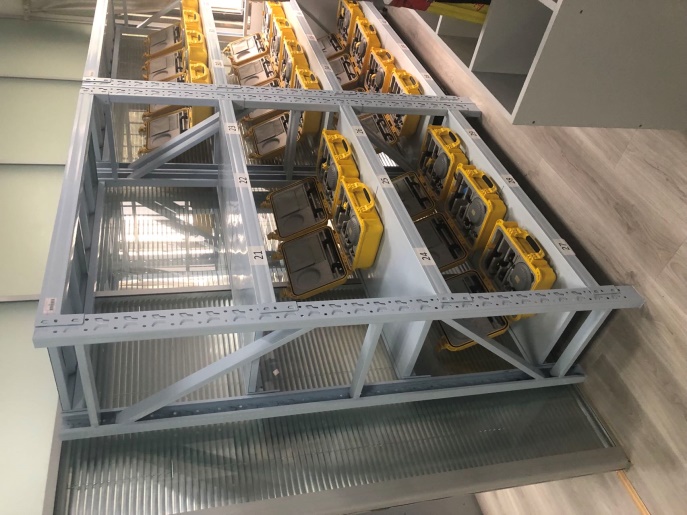 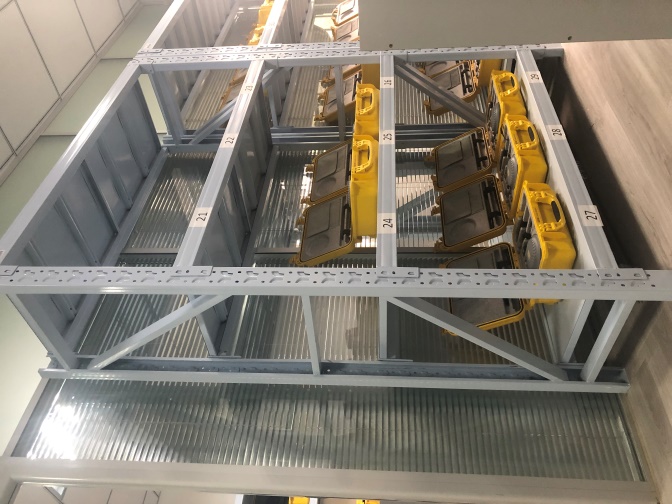 新实验台及上方试剂架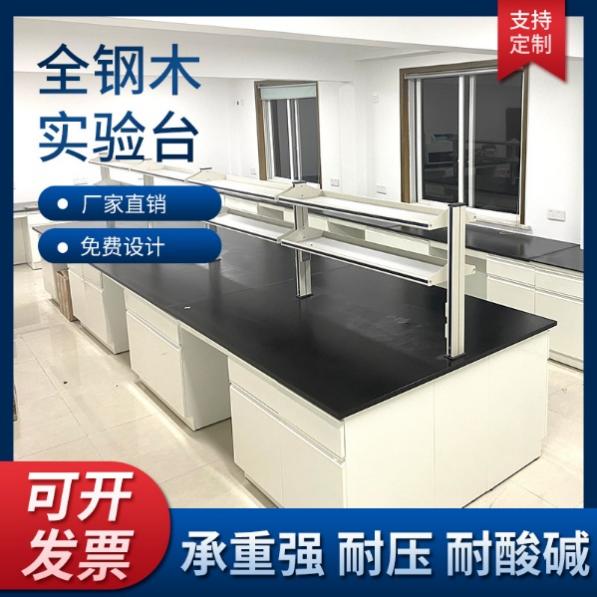 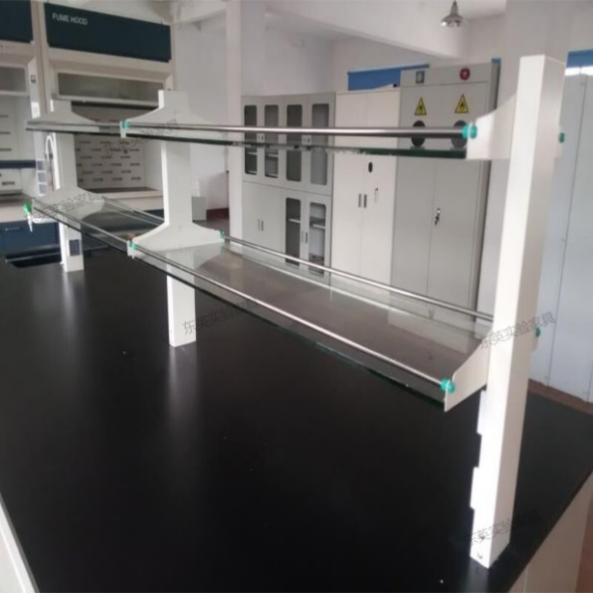 新实验台、上方试剂架及双水槽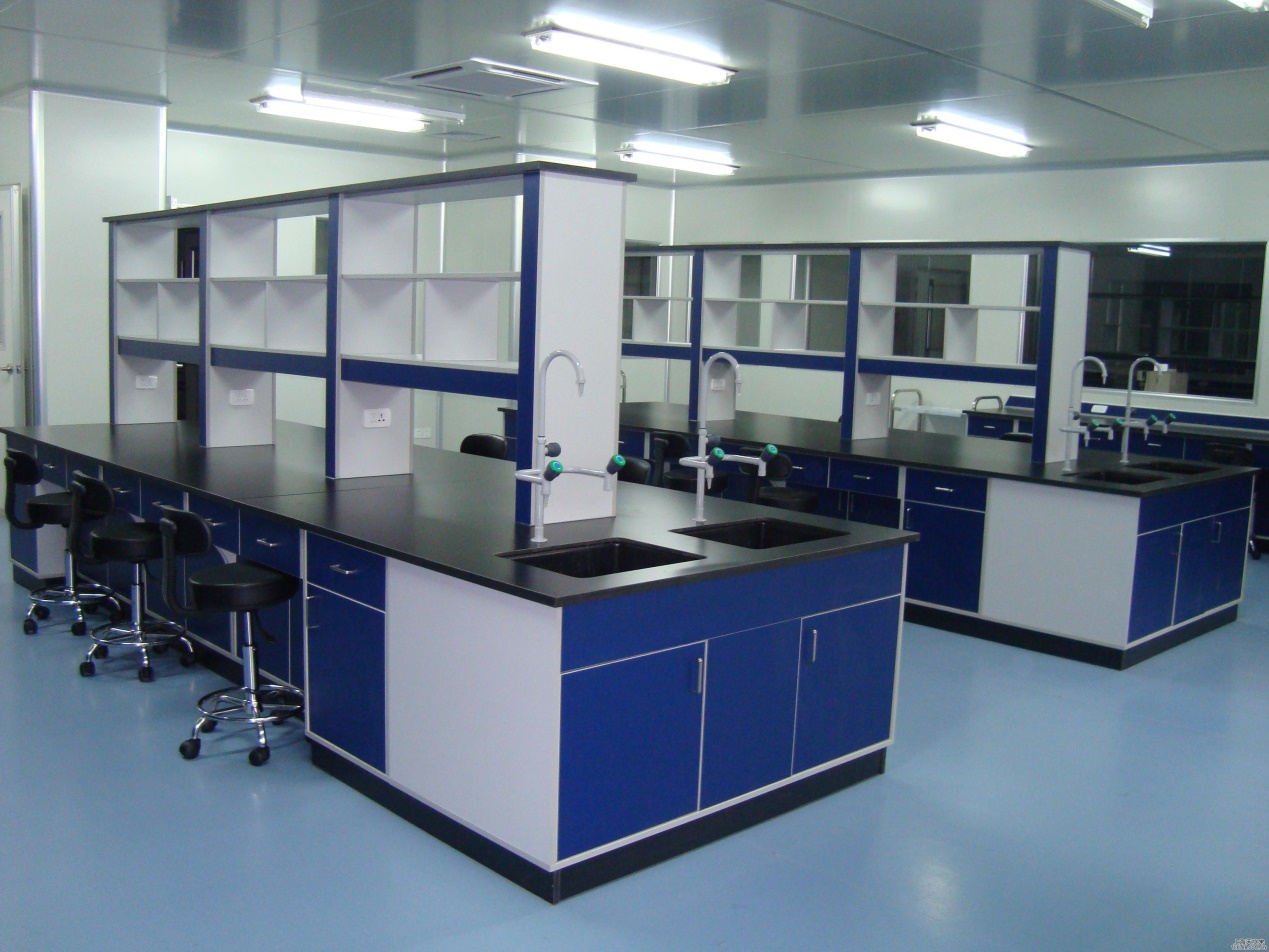 实验室专用洗手池（耐腐蚀）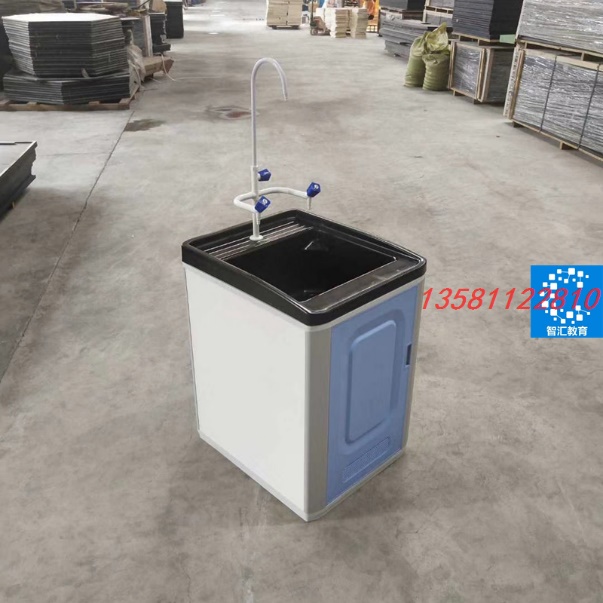 通风橱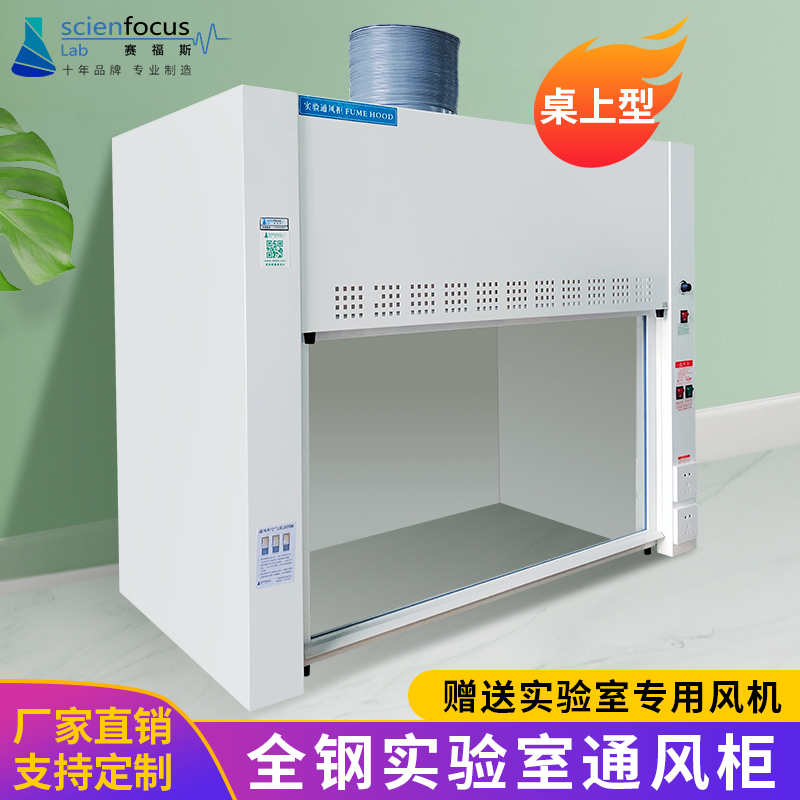 